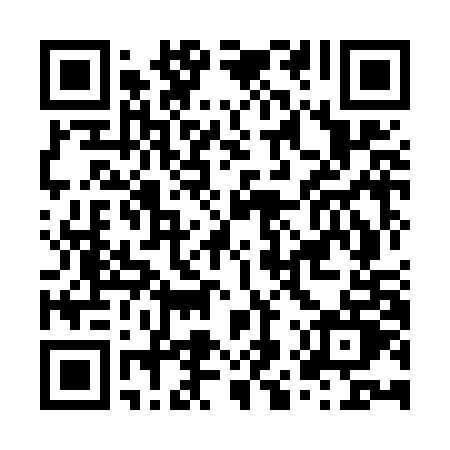 Prayer times for Aigeltshofen, GermanyWed 1 May 2024 - Fri 31 May 2024High Latitude Method: Angle Based RulePrayer Calculation Method: Muslim World LeagueAsar Calculation Method: ShafiPrayer times provided by https://www.salahtimes.comDateDayFajrSunriseDhuhrAsrMaghribIsha1Wed3:546:021:175:168:3310:322Thu3:516:001:175:178:3410:353Fri3:485:591:175:178:3510:374Sat3:465:571:165:188:3710:395Sun3:435:551:165:188:3810:416Mon3:405:541:165:198:4010:447Tue3:385:521:165:198:4110:468Wed3:355:511:165:208:4210:489Thu3:335:491:165:208:4410:5110Fri3:305:481:165:218:4510:5311Sat3:275:471:165:218:4610:5612Sun3:255:451:165:228:4810:5813Mon3:225:441:165:228:4911:0014Tue3:205:431:165:228:5011:0315Wed3:175:411:165:238:5111:0516Thu3:145:401:165:238:5311:0717Fri3:125:391:165:248:5411:1018Sat3:095:381:165:248:5511:1219Sun3:075:371:165:258:5611:1520Mon3:045:361:165:258:5811:1721Tue3:025:351:165:268:5911:1922Wed2:595:341:165:269:0011:2223Thu2:595:331:175:279:0111:2424Fri2:595:321:175:279:0211:2625Sat2:585:311:175:279:0311:2726Sun2:585:301:175:289:0411:2827Mon2:585:291:175:289:0511:2828Tue2:585:281:175:299:0611:2929Wed2:575:271:175:299:0711:2930Thu2:575:271:175:309:0811:3031Fri2:575:261:185:309:0911:30